PREMESSA Il presente modulo, debitamente compilato in una delle lingue nazionali svizzere, va inviato in formato PDF a forschung@bav.admin.ch.Il sito Internet dell’UFT www.bav.admin.ch/innovazione-trv contiene ulteriori informazioni sul programma.Dati generaliPromotore del progettoNome e coordinate dell'impresaNome e coordinate dell'interlocutore principalePartnerNome e coordinate di ogni impresa o istituzione partnerNatura del progettoCategoria di progettoSituazione attualeQual è la problematica affrontata dal progetto (max. 10 righe)Descrizione del progettoDescrizione della soluzione innovativa e dei suoi vantaggiPrescrizioni legaliQuali autorizzazioni sono necessarie per lo svolgimento del progetto (autorizzazioni temporanee per i veicoli, deroghe, concessioni, ecc.)?Ragione socialeIndirizzoSito InternetCognomeFunzioneE-mailTel.Ragione socialeIndirizzoSito Internet Nuovo prodotto Nuovo servizio Nuova/o procedura / processo Sviluppo sperimentale Pilota e dimostrazione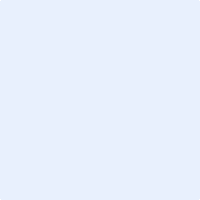 